Руководитель кружка Хорсова В.И. учитель начальных классов функционирует с 01.09.2022 года.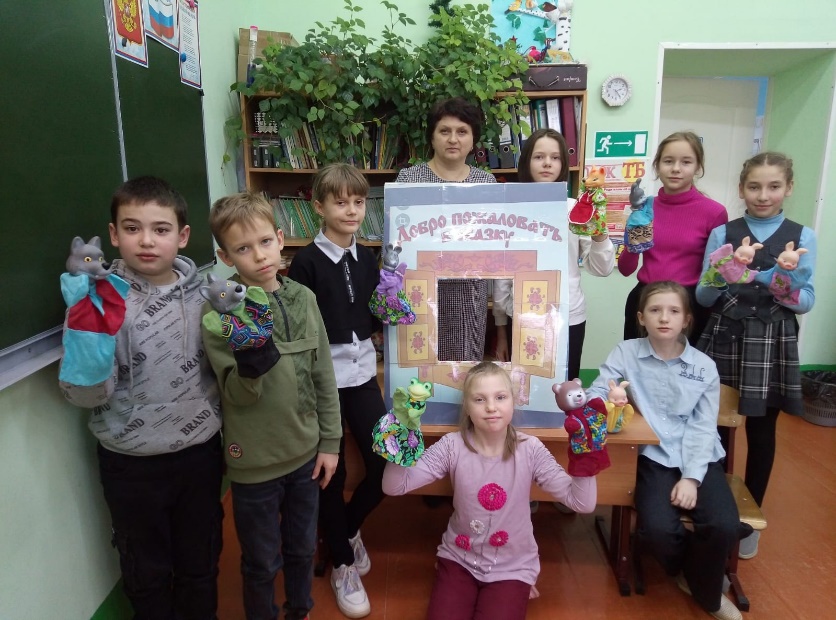 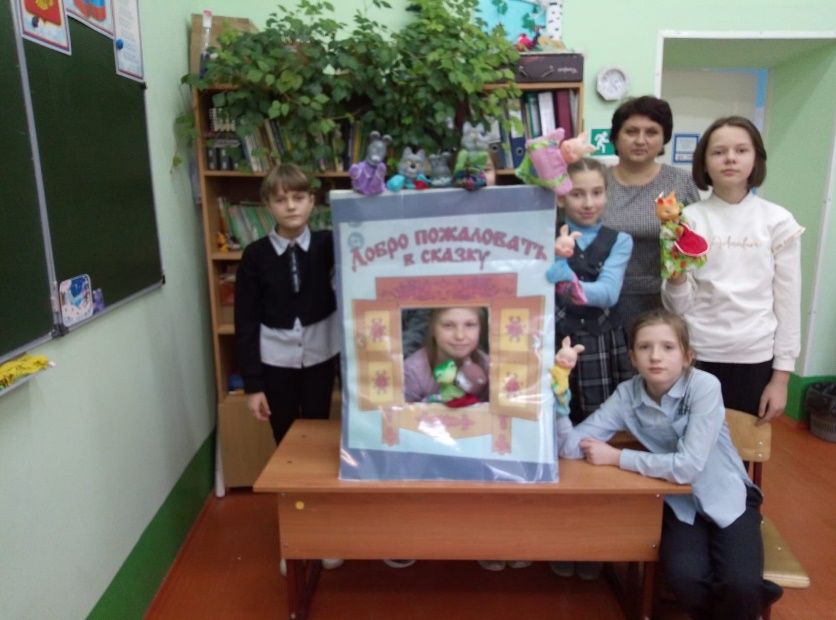 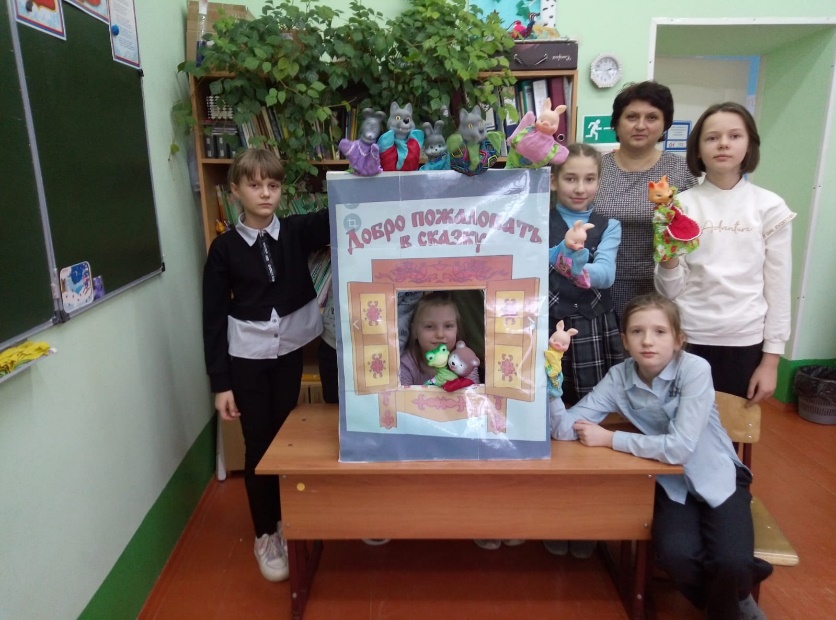 